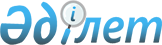 О внесении изменений в постановление акимата Енбекшильдерского района от 10 марта 2015 года № а-3/55 "Об определении мест для размещения агитационных печатных материалов и предоставлении кандидатам помещений для встреч с избирателями"
					
			Утративший силу
			
			
		
					Постановление акимата Енбекшильдерского района Акмолинской области от 27 июня 2017 года № а-6/139. Зарегистрировано Департаментом юстиции Акмолинской области 28 июля 2017 года № 6034. Утратило силу постановлением акимата района Биржан сал Акмолинской области от 2 мая 2019 года № а-5/100
      Сноска. Утратило силу постановлением акимата района Биржан сал Акмолинской области от 02.05.2019 № а-5/100 (вводится в действие со дня официального опубликования).

      Примечание РЦПИ.

      В тексте документа сохранена пунктуация и орфография оригинала.
      В соответствии с Конституционным законом Республики Казахстан от 28 сентября 1995 года "О выборах в Республике Казахстан", Законом Республики Казахстан от 23 января 2001 года "О местном государственном управлении и самоуправлении в Республике Казахстан" и на основании постановления Правительства Республики Казахстан от 13 мая 2017 года № 261 "О присвоении наименований и переименовании организаций образования, спорта и культуры Акмолинской области", акимат района ПОСТАНОВЛЯЕТ:
      1. Внести в постановление акимата Енбекшильдерского района от 10 марта 2015 года № а-3/55 "Об определении мест для размещения агитационных печатных материалов и предоставлении кандидатам помещений для встреч с избирателями" (зарегистрировано в Реестре государственной регистрации нормативных правовых актов № 4696, опубликовано 09 июня 2015 года в информационно-правовой системе "Әділет") следующие изменения:
      строку 31 приложения 1 к постановлению изложить в новой редакции:
      "31 село Сауле, щит у здания государственного учреждения "Средняя школа имени Шарапи Альжанова" отдела образования Енбекшильдерского района, улица Акана Серэ, строение 2Б";
      строку 31 приложения 2 к постановлению изложить в новой редакции:
      "31 село Сауле, актовый зал государственного учреждения "Средняя школа имени Шарапи Альжанова" отдела образования Енбекшильдерского района, улица Акана Серэ, строение 2Б".
      2. Контроль за исполнением настоящего постановления возложить на руководителя аппарата акима района Нургалиева Р.Н.
      3. Настоящее постановление вступает в силу со дня государственной регистрации в Департаменте юстиции Акмолинской области и вводится в действие со дня официального опубликования.
      "СОГЛАСОВАНО"
      "27" июня 2017 года
					© 2012. РГП на ПХВ «Институт законодательства и правовой информации Республики Казахстан» Министерства юстиции Республики Казахстан
				
      Аким Енбекшильдерского
района

А.Кииков

      Председатель
Енбекшильдерской районной
избирательной комиссии

А.Овсянников
